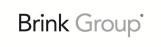 		KZ094A/6 ENGDear customer,Out of safety and service points of view we would like to inform you about some important aspects with regard to the delivery and the mounting of a single tow balls. Brink cannot accept any liability when a single tow ball is being delivered. The approval of the tow bar expires in case of damage. This means that we can only deliver single tow balls after you have returned the statement below, completely filled in and undersigned. In the review below we have also mentioned some other important information. This information is important for the user as well as for the other road-users! For the torque of the bolts and nuts you have to use the values according to the original installation manual. When this manual is not available anymore use the values according to the table at the right (Nm).Legally it is not permitted to place the tow ball before the license plate, the license plate must always be legible when the tow bar is not used.After 1000 km you need to check the bolts according to the table at the right.Furthermore, we would like to point out that single ordered tow bar parts can NOT be returned.After receipt of the undersigned statement your order will be carried out as soon as possible. If you have any 
questions, please contact our Internal Sales Department, phone +  31 522 469555.We would like to wish you much success with the sales and / or the use of your Brink tow bar. Kind regards, Brink Towing Systems B.V.Statement:	Name customer	: 			Debtor number customer : 				Name (final)user: 			Part number tow bar	: 				Chassis no.	: 			Serial number tow bar	: 				Reason of order    Loss    Theft    Damage    MOT-appr.    Else	 					To:From:Attn:Concerns: Delivery single towballFax:Date:Size8.88.8 self locking10.910.9 self lockingM1042526272M10x1.25456575M12657595105M12x1.258090120130M14120135170185M14x.15125140150165M16180195260275M16x1.5190205340355